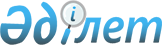 О внесении изменения в постановление Правительства Республики Казахстан от 5 сентября 2007 года № 768
					
			Утративший силу
			
			
		
					Постановление Правительства Республики Казахстан от 9 ноября 2009 года № 1791. Утратило силу постановлением Правительства Республики Казахстан от 1 ноября 2011 года № 1250      Сноска. Постановление утратило силу постановлением Правительства РК от 01.11.2011 № 1250 (вводится в действие с 31.01.2012).

      Правительство Республики Казахстан ПОСТАНОВЛЯЕТ:



      1. Внести в постановление Правительства Республики Казахстан от 5 сентября 2007 года № 768 «Об утверждении Правил лицензирования и квалификационных требований, предъявляемых к деятельности по реализации зерна на экспорт» (САПП Республики Казахстан, 2007 г., № 33, ст. 364) следующее изменение:



      квалификационные требования, предъявляемые к деятельности по реализации зерна на экспорт, утвержденные указанным постановлением, изложить в новой редакции согласно приложению к настоящему постановлению.



      2. Настоящее постановление вводится в действие по истечении двадцати одного календарного дня после первого официального опубликования.      Премьер-Министр

      Республики Казахстан                       К. Масимов

Приложение         

к постановлению Правительства

Республики Казахстан    

от 9 ноября 2009 года № 1791Утверждены         

постановлением Правительства

Республики Казахстан   

от 5 сентября 2007 года № 768 

Квалификационные требования,

предъявляемые к деятельности по реализации зерна на экспорт

      Квалификационные требования, предъявляемые к деятельности по реализации зерна на экспорт, включает наличие:



      1) опыта работы на зерновом рынке по реализации зерна на внутреннем рынке и (или) на экспорт в течение одного календарного года, подтверждаемого копиями договоров и (или) контрактов;



      2) пояснительной записки, содержащей информацию о принадлежности к субъекту предпринимательства (малый, средний, крупный).
					© 2012. РГП на ПХВ «Институт законодательства и правовой информации Республики Казахстан» Министерства юстиции Республики Казахстан
				